7.1.6. The Institution has Divyangjan-friendly, barrier free environmentResponse: Margherita College has facilities for Divgyangjan-friendly environment. 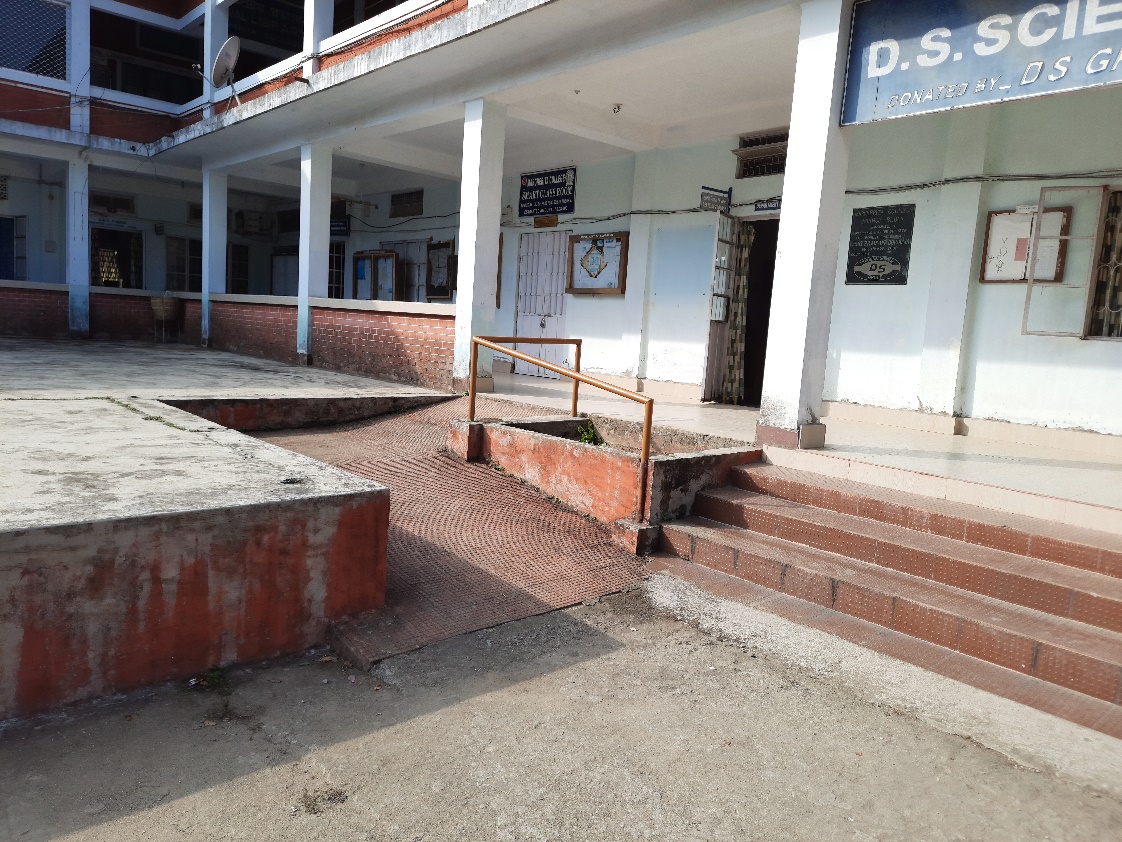 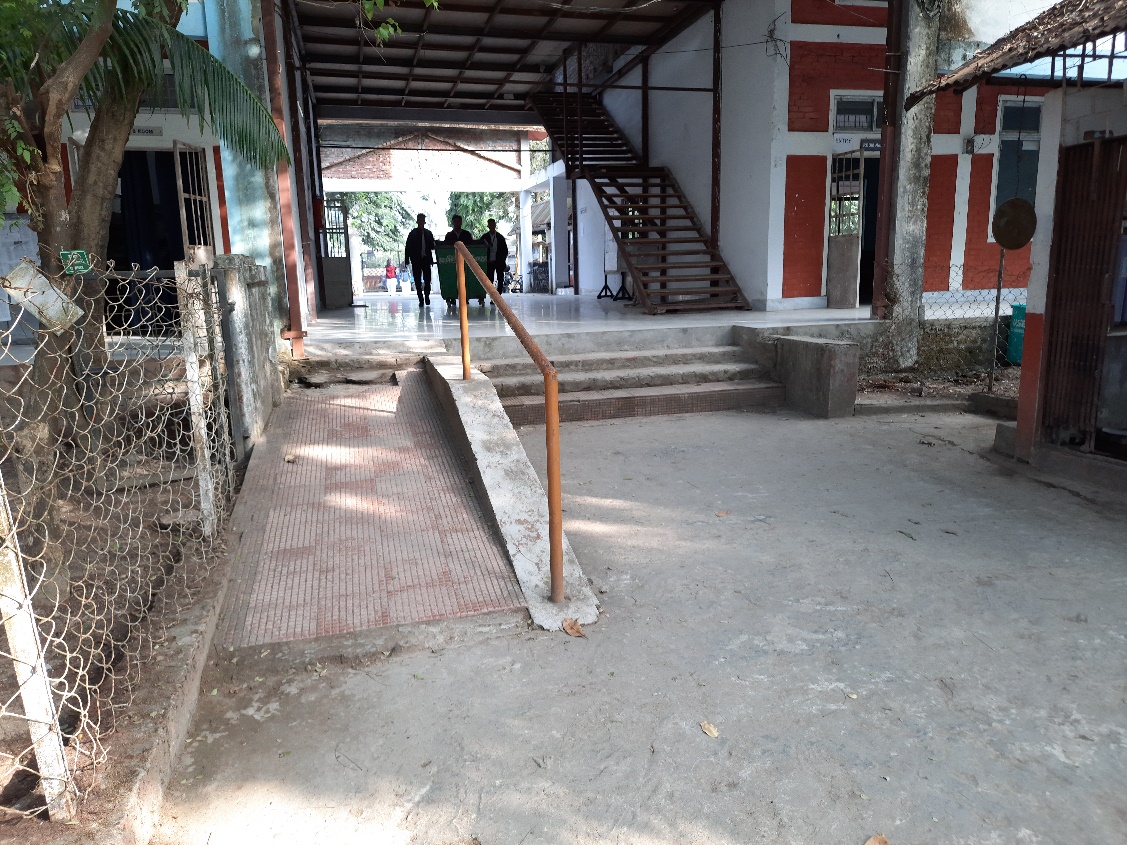 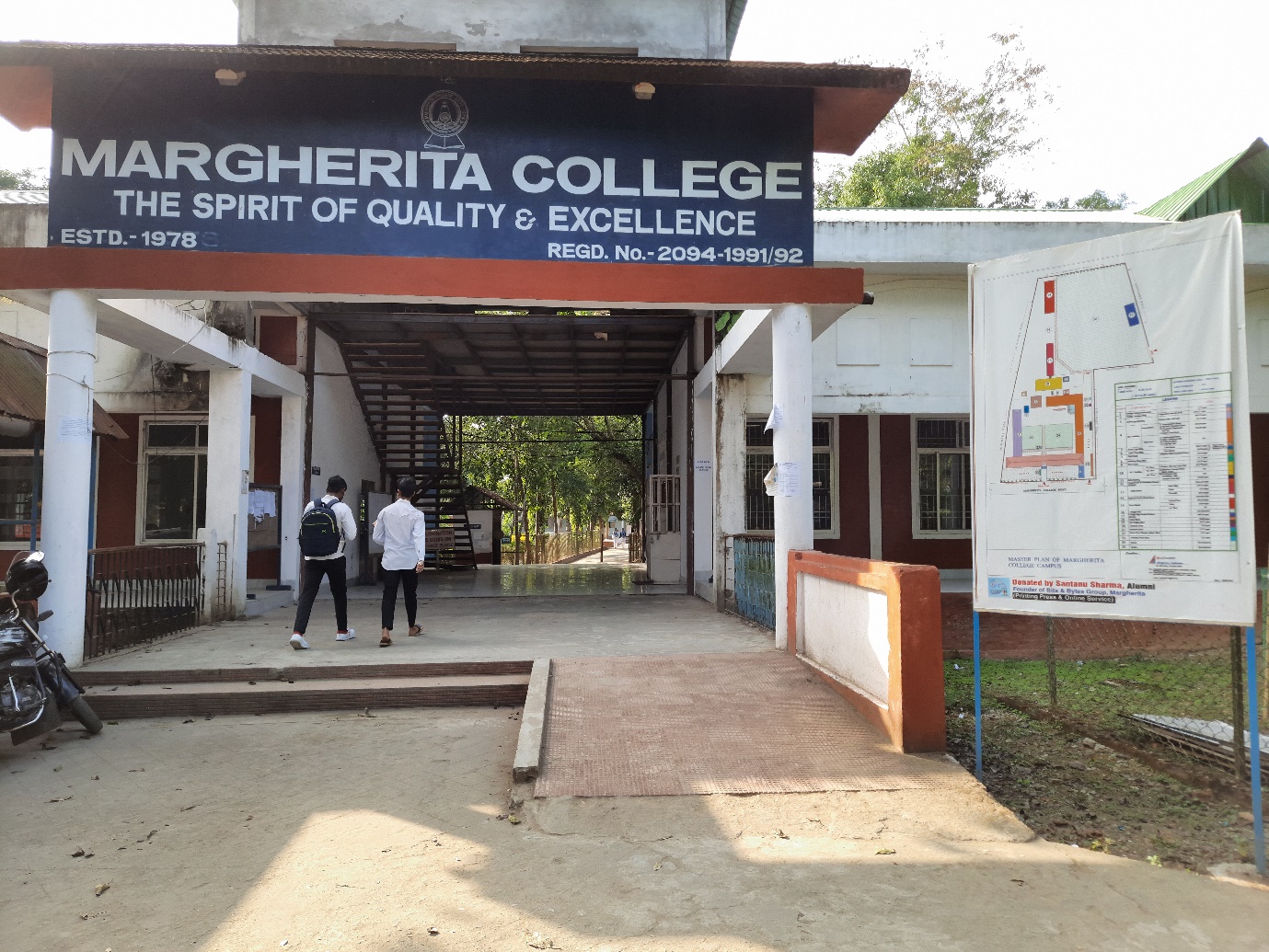 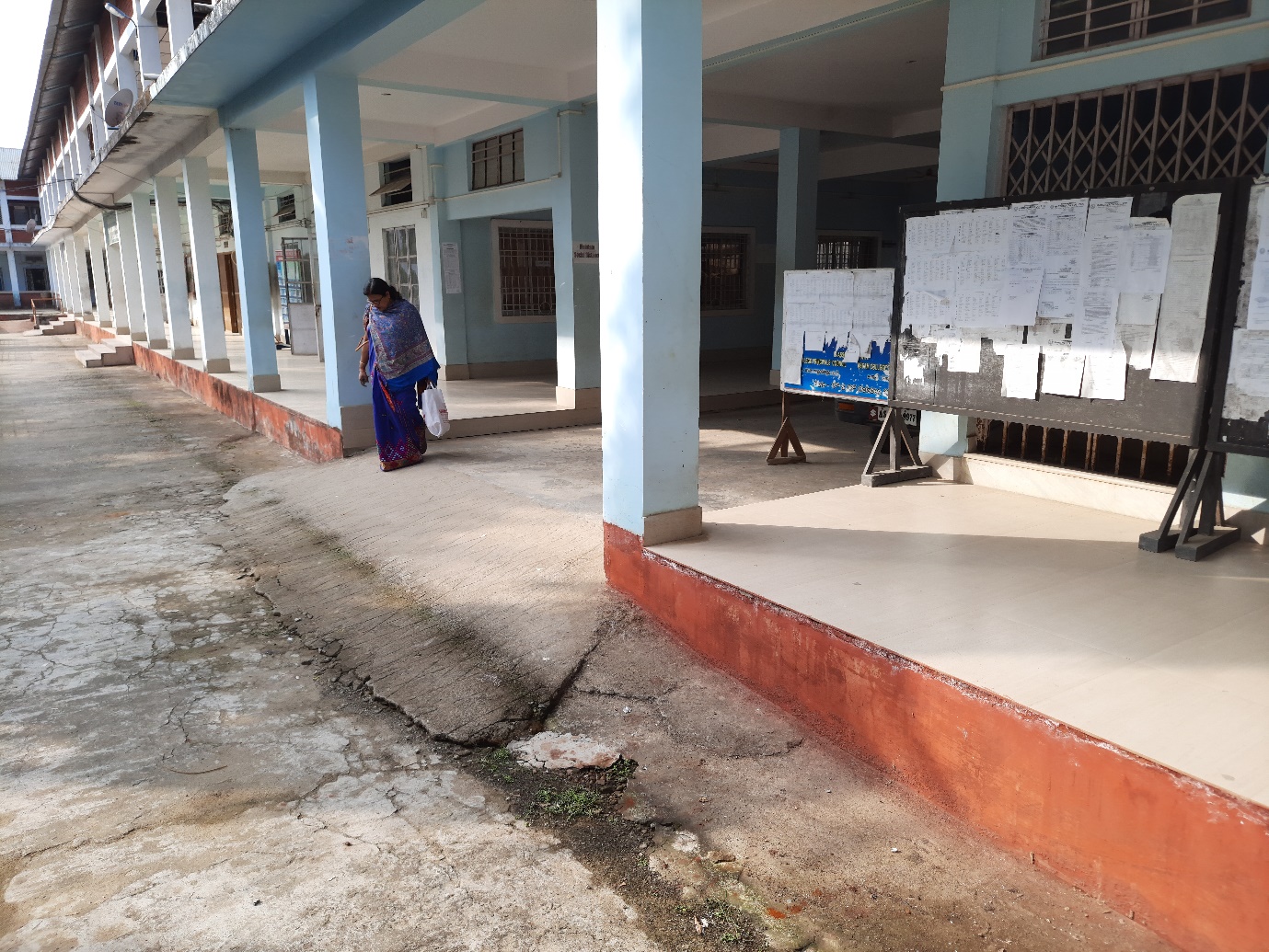 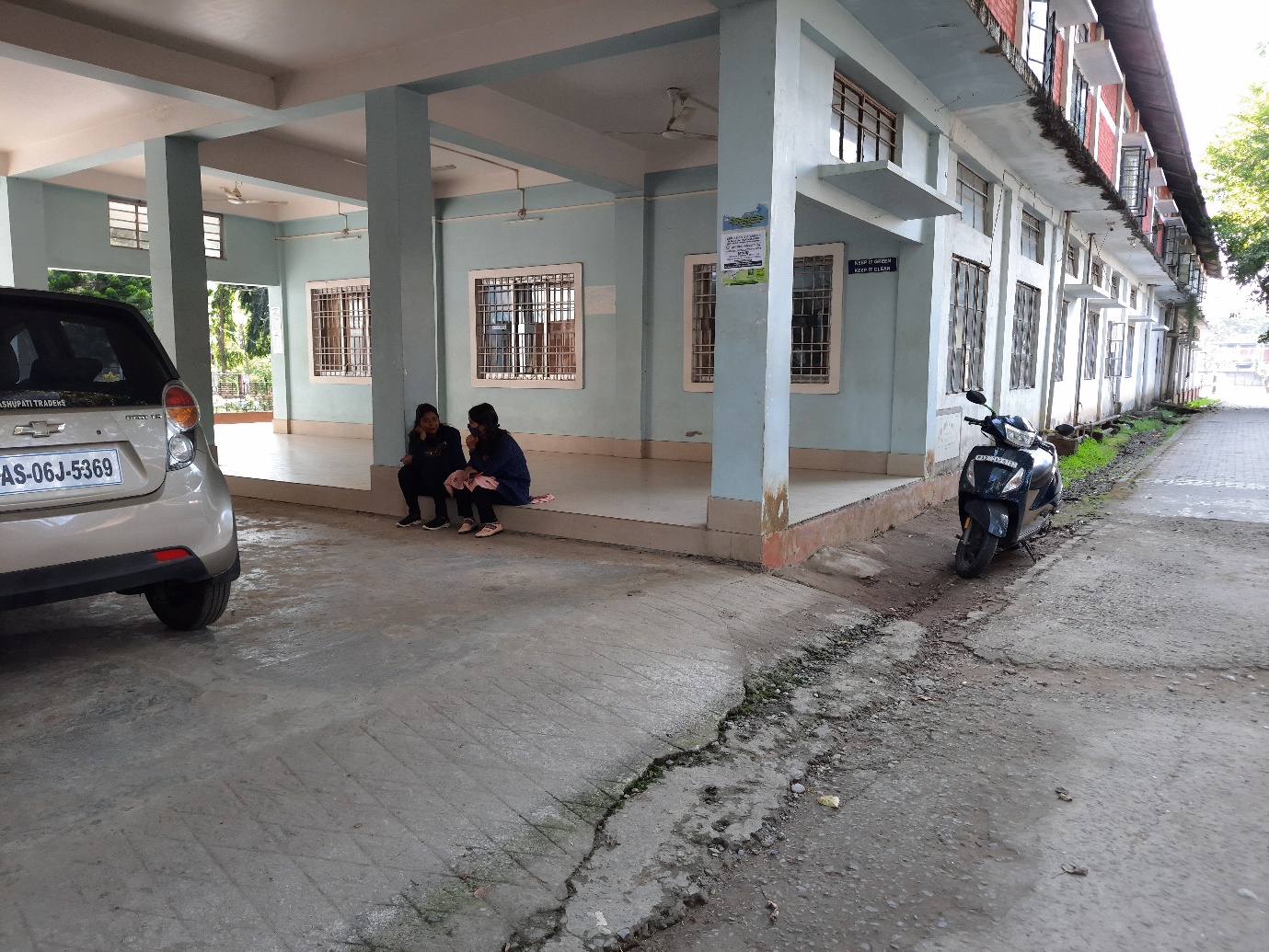 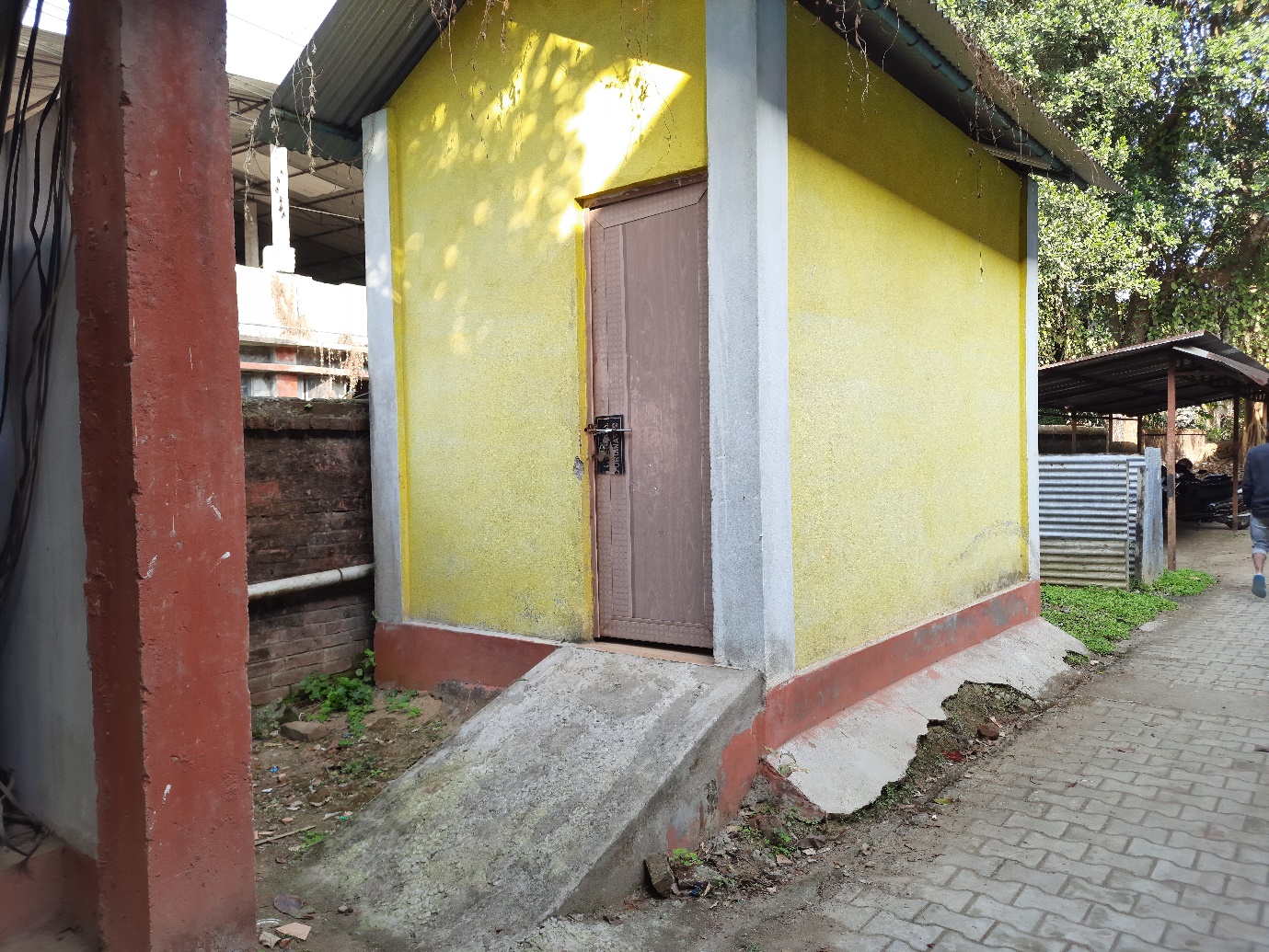 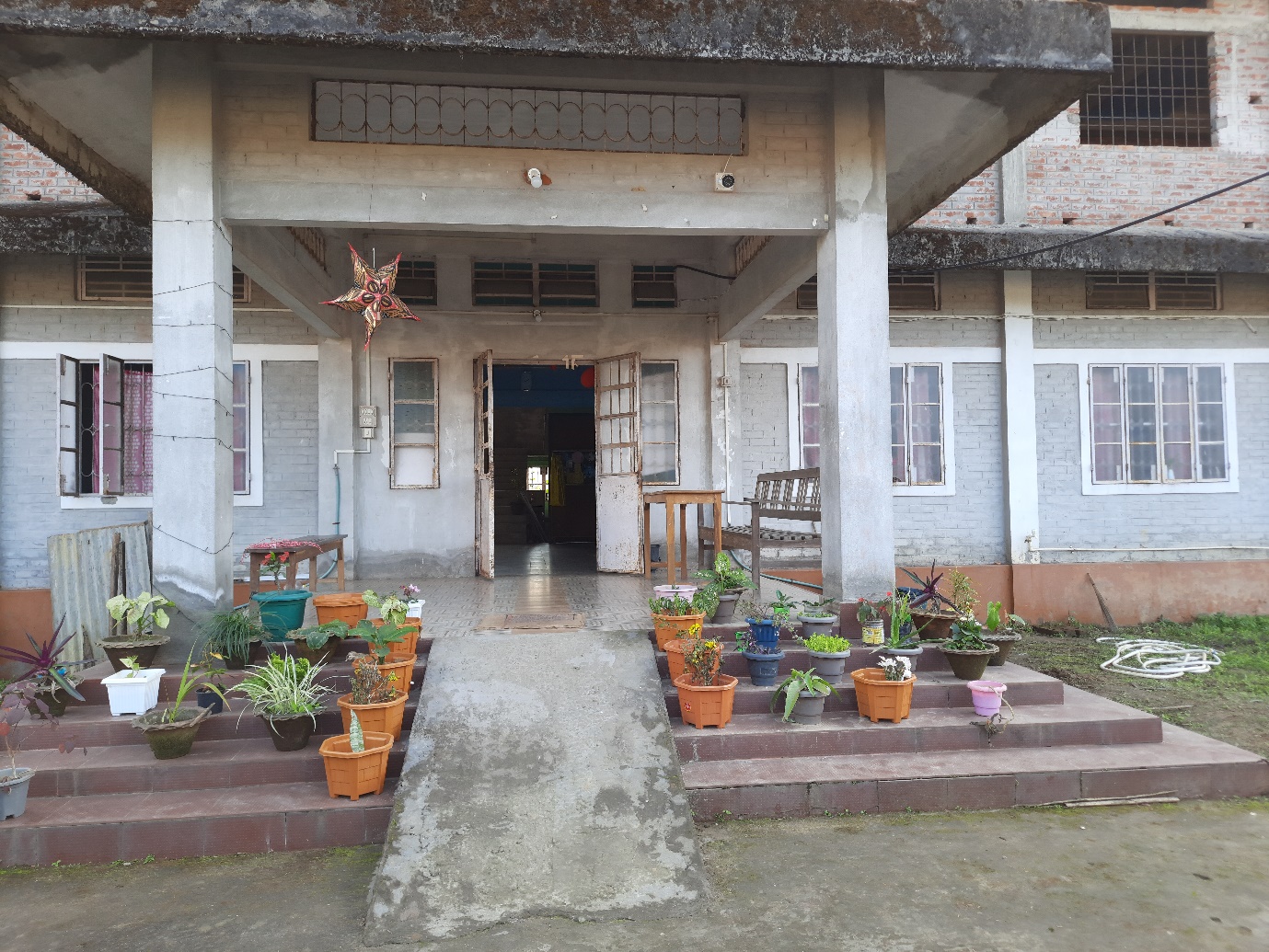 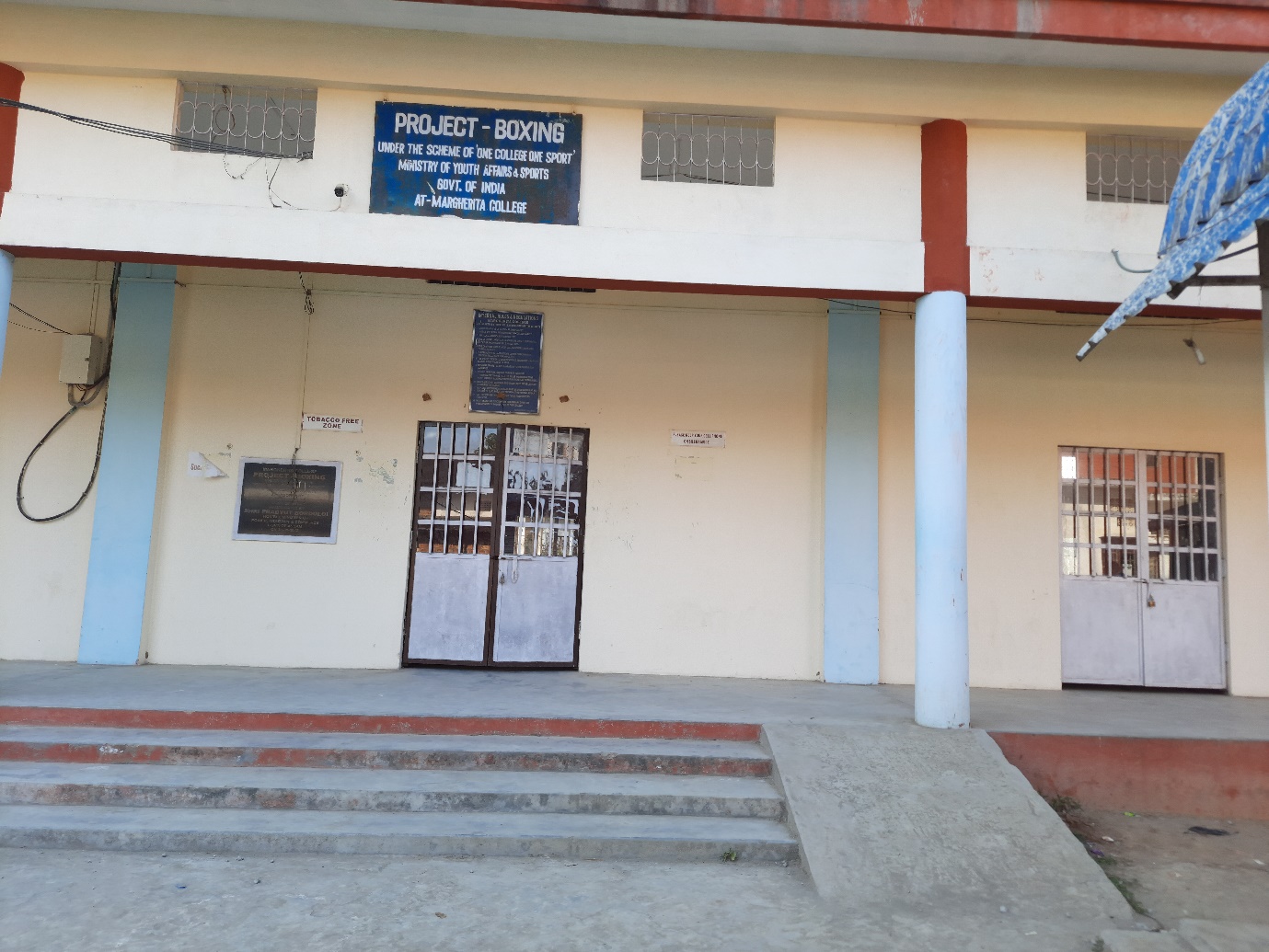 